上海第二工业大学研究生管理系统用户手册学生版V1.0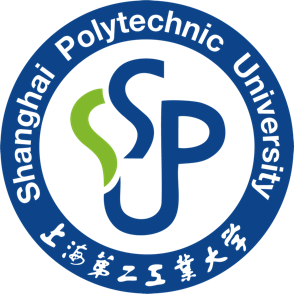 山东五思信息科技有限公司2022年8月15日目  录1 培养管理	11.1 课程计划管理	11.1.1 完善课程计划（学生-在校）	11.2 选课管理	21.2.1 在线选课（学生-在校）	21.2.2 查询已选课程（学生-在校）	41.2.3 查询选课历史（学生-在校）	51.3 成绩管理	61.3.1 查询个人成绩（学生-在校生）	6培养管理课程计划管理完善课程计划（学生-在校）功能位置：【培养管理】→【课程计划管理】→【完善课程计划】。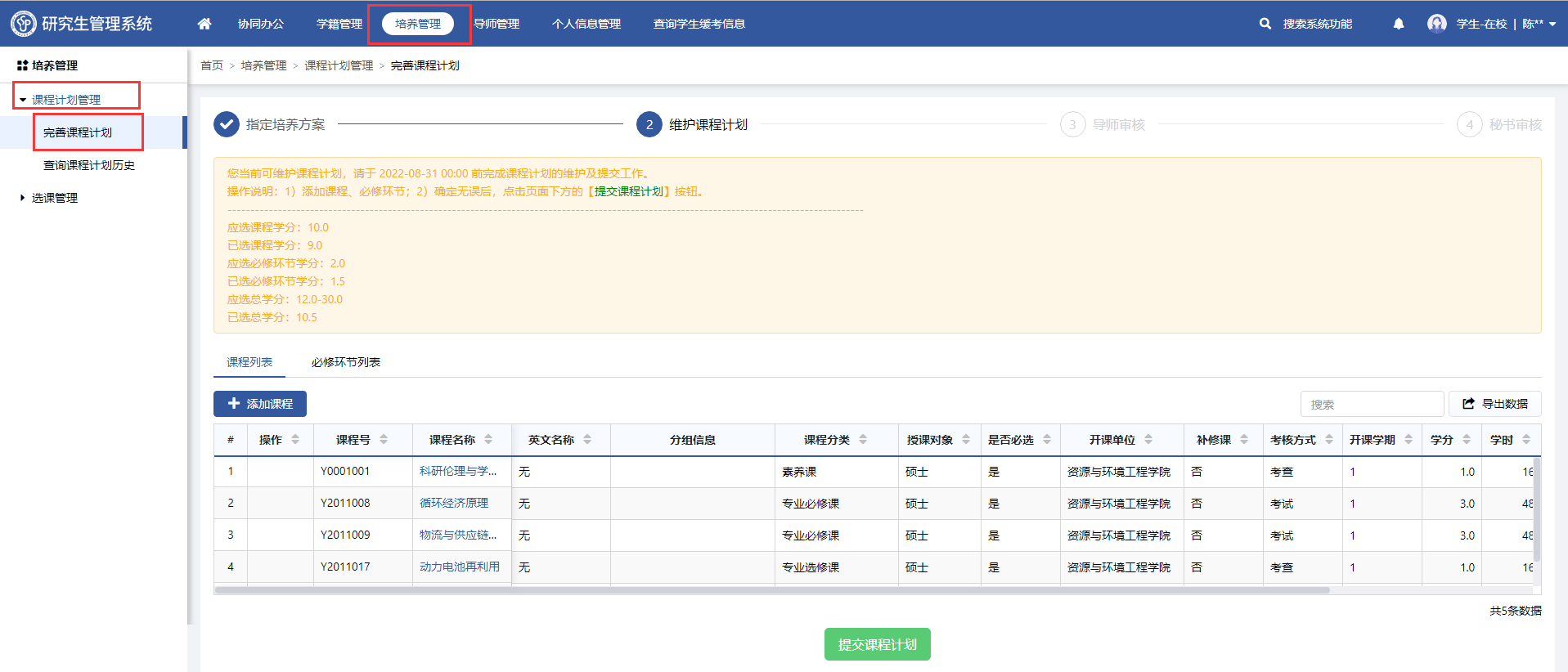 功能位置点击【课程列表】→【添加课程】→【添加】，在弹出窗口中添加课程。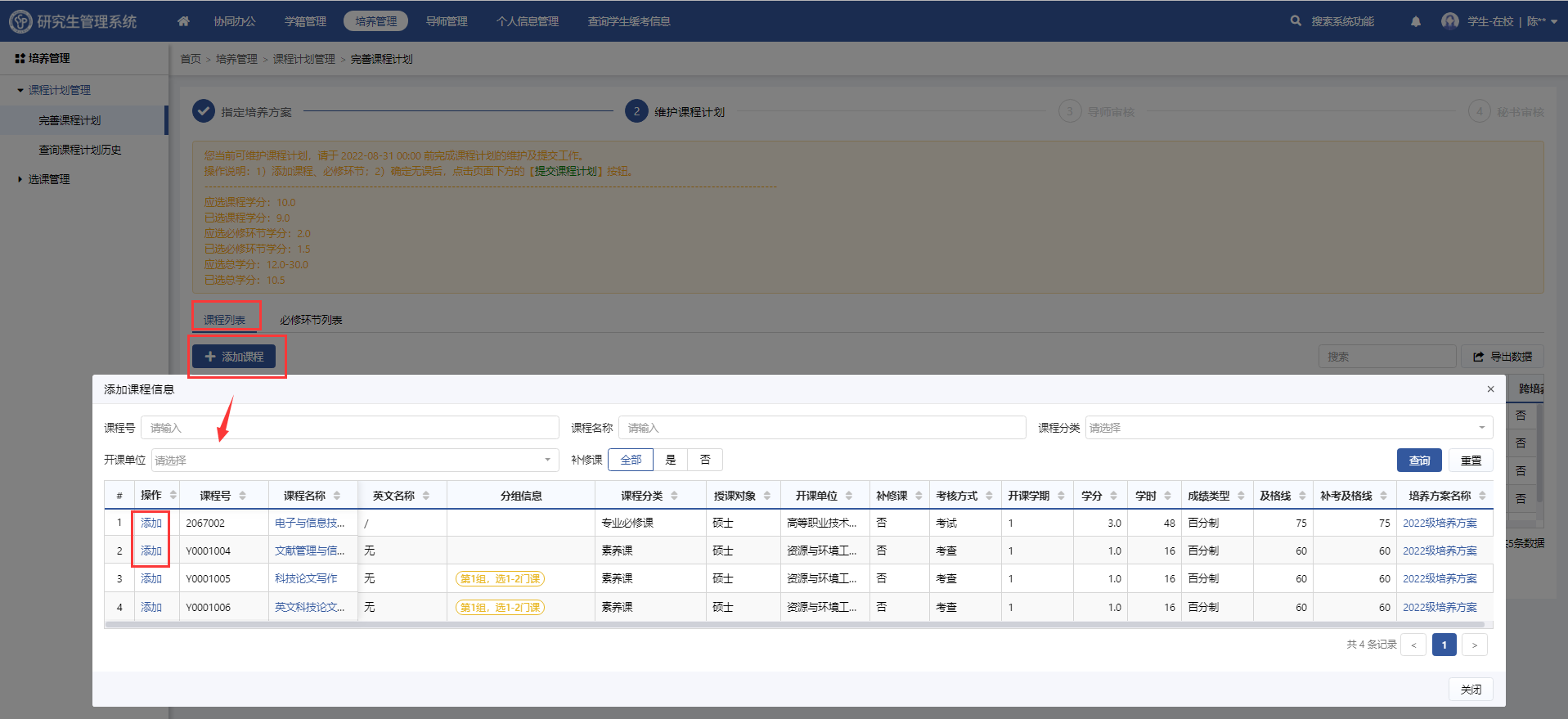 添加课程点击【必修环节】→【添加必修环节】→【添加】，添加必修环节，维护好后点击【提交课程计划】即可。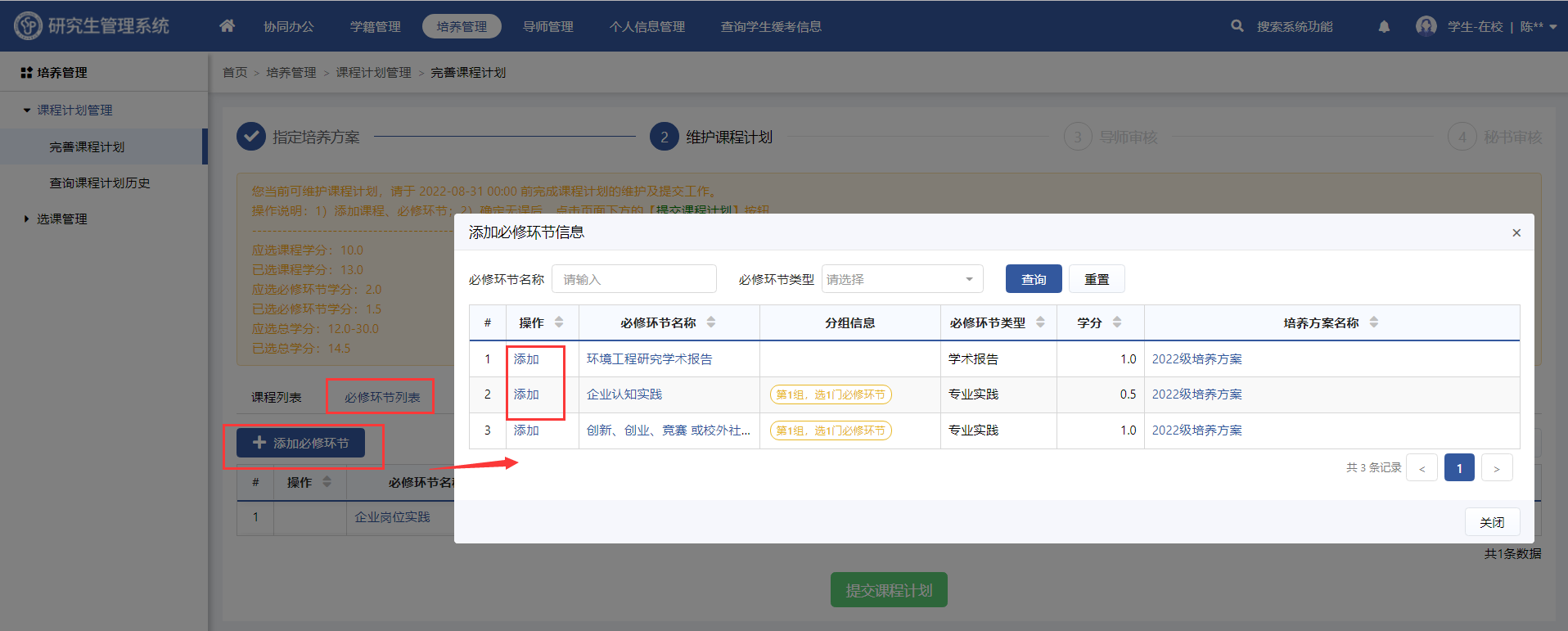 添加必修环节选课管理在线选课（学生-在校）功能位置：【培养管理】→【选课管理】→【在线选课】。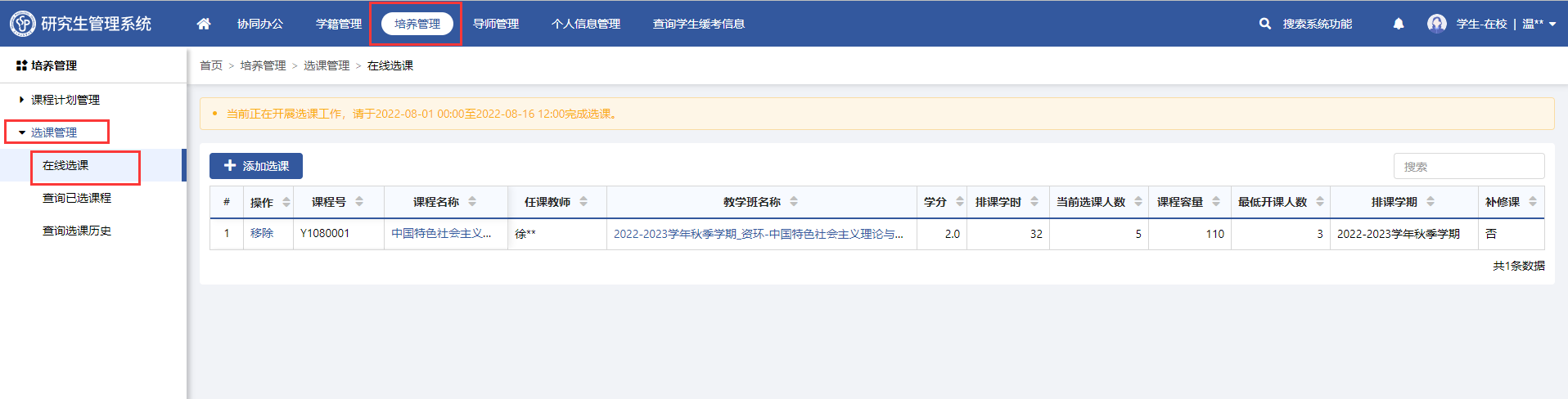 功能位置点击【添加选课】，在弹出窗口中点击【添加】添加课程。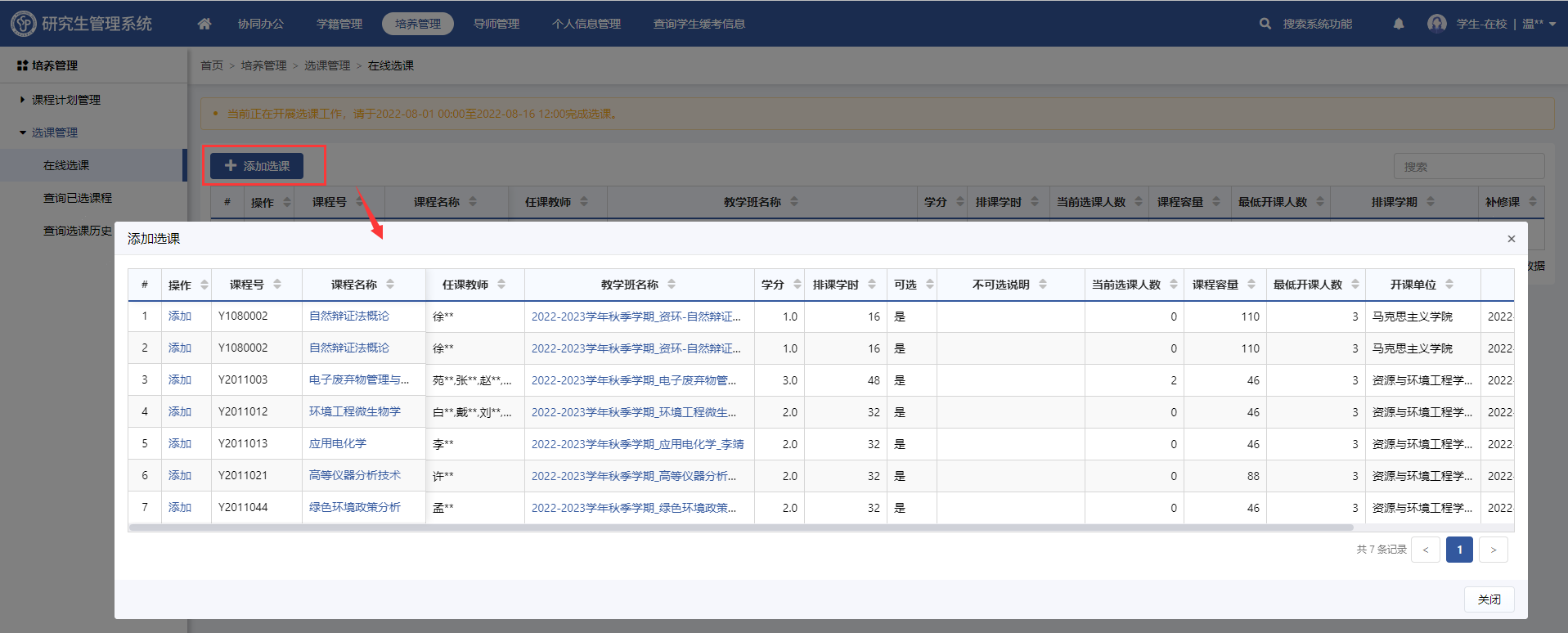 添加课程点击【移除】，系统支持移除课程。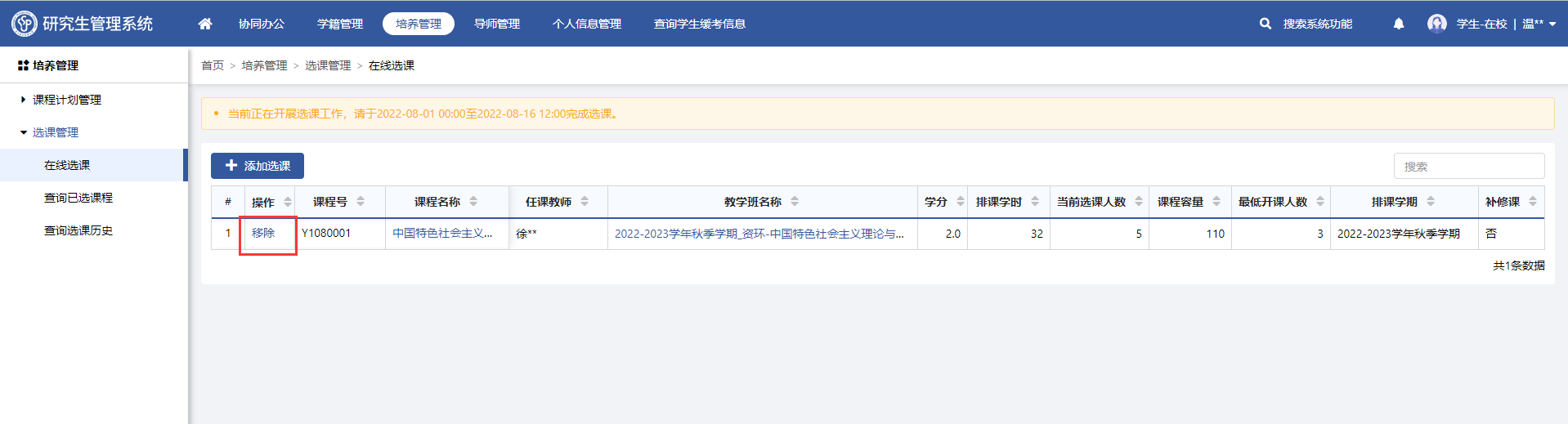 移除查询已选课程（学生-在校）功能位置：【培养管理】→【选课管理】→【查询已选课程】。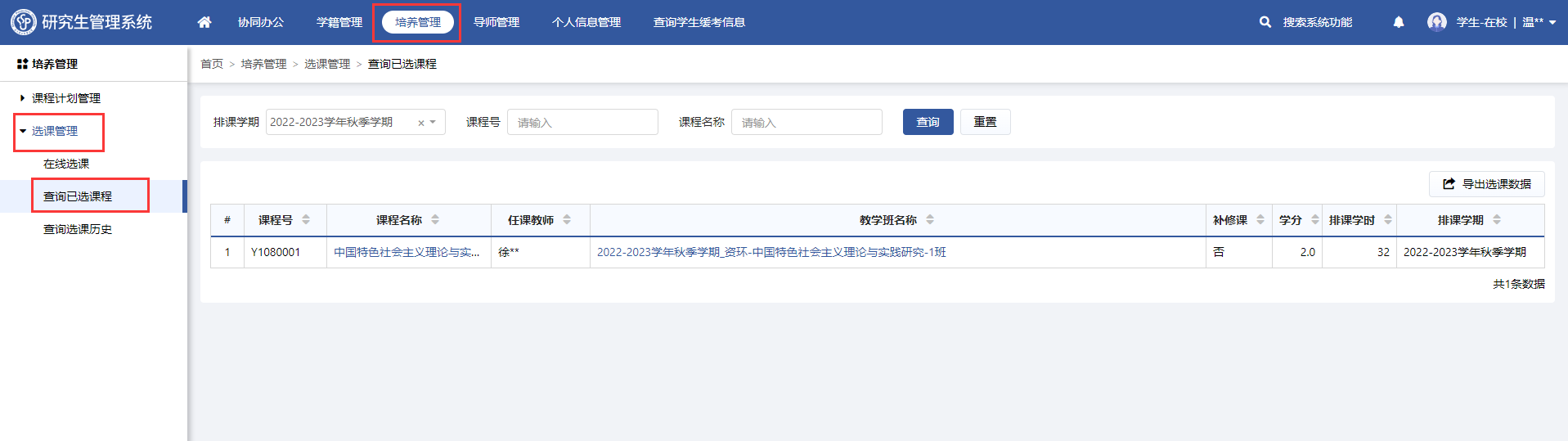 功能位置系统支持在该功能位置查看已选课程。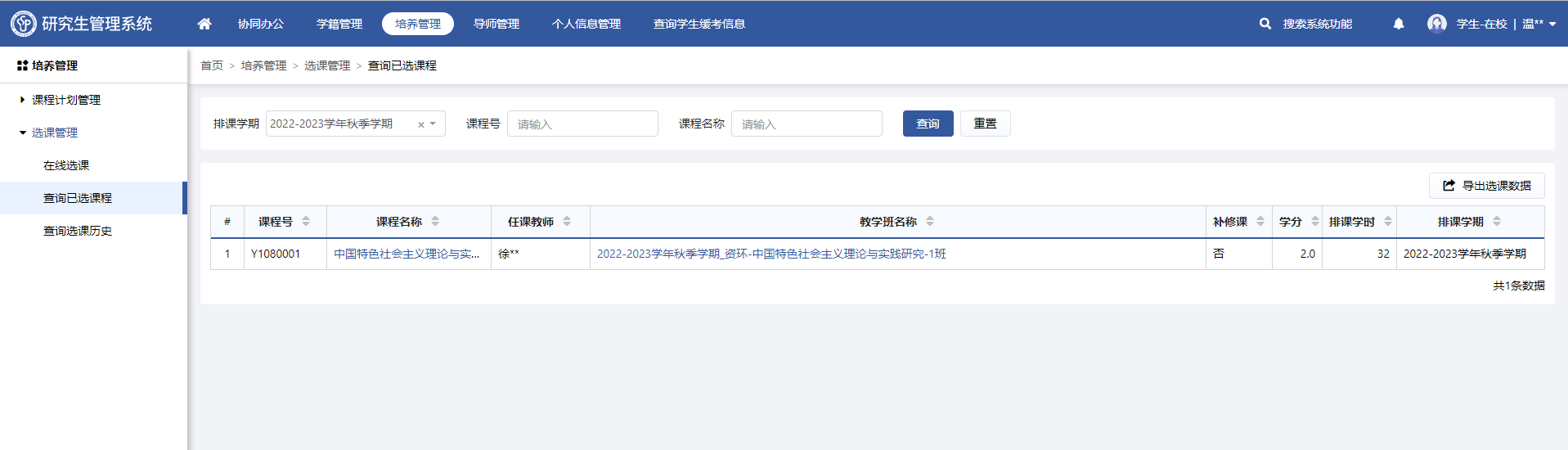 查询已选课程查询选课历史（学生-在校）功能位置：【培养管理】→【选课管理】→【查询选课历史】。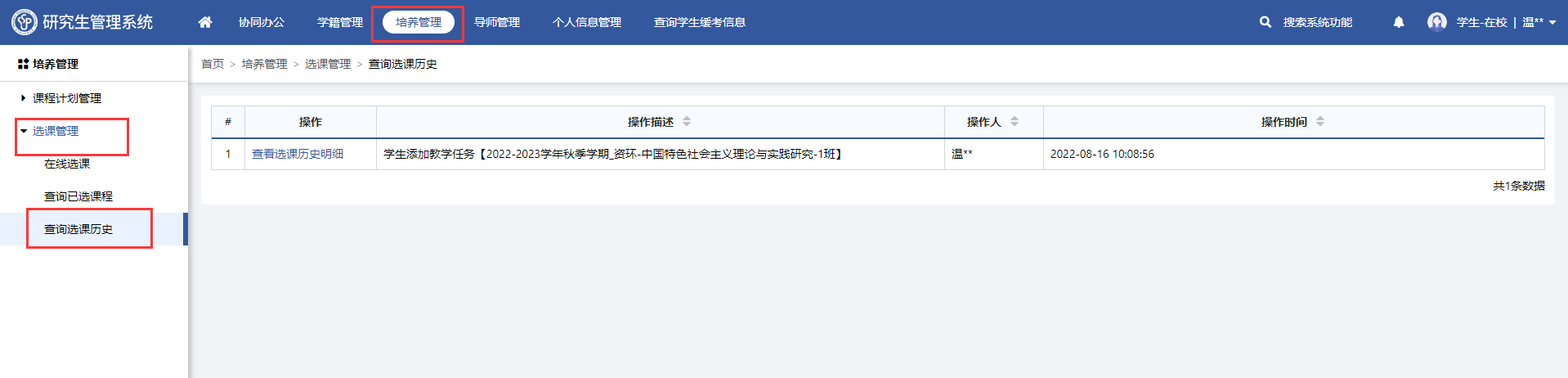 功能位置点击【查看选课历史明细】，在弹出窗口中可查看选课历史。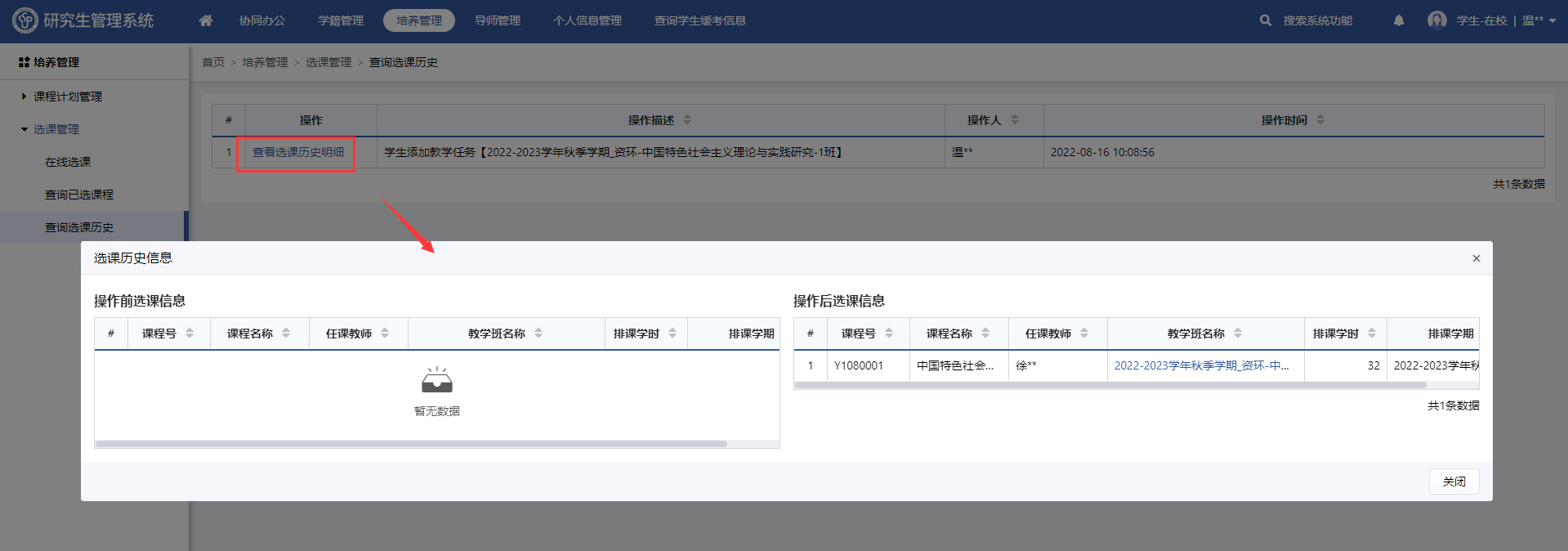 查看选课历史明细成绩管理查询个人成绩（学生-在校生）功能位置：【培养管理】→【成绩管理】→【查询个人成绩】。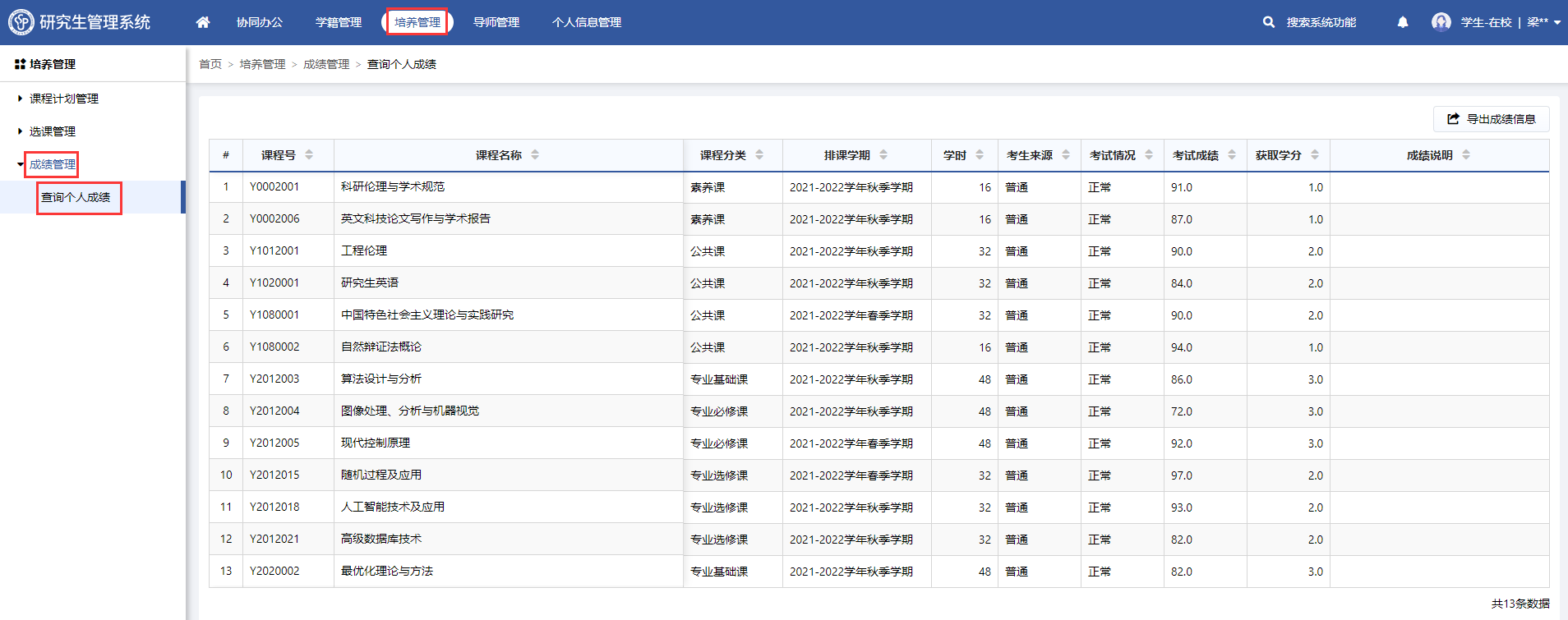 功能位置系统支持学生查看学生个人成绩，导出成绩信息。